ދިވެހިރާއްޖޭގެ މަތީ މަރުޙަލާގެ ކޯޓުތަކުގައި ވަކާލާތުކުރުމުގެ ހުއްދައަށް އެދޭ ފަރާތްތަކުގެ އިޤުރާރުއަހުރެން އިސްލާމްދީނަށް ޙުރުމަތްތެރިކޮށް ހިތުމަށާއި، ދިވެހިރާއްޖޭގެ ޖުމްހޫރިއްޔާގެ ޤާނޫނުއަސާސީއަށް ފުރިހަމައަށް ޙުރުމަތްތެރިކޮށް ހިތުމަށާއި، ދިވެހިރާއްޖޭގައި ޢަމަލުކުރަމުންދާ ޤާނޫނުތަކާއި ގަވާއިދުތަކާ އެއްގޮތްވާ ގޮތުގެ މަތިން ވަކީލެއްގެ ޙައިސިއްޔަތުން އަހުރެންގެ ޢަމަލުތައް ހުރިހާ ވަގުތެއްގައިވެސް ބަހައްޓާނެކަމަށް އިޤުރާރުވަމެވެ.އިޤުރާރުވާ ފަރާތުގެ:ތާރީޚް: hhh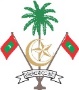 BAR COUNCIL OF THE MALDIVESދިވެހިރާއްޖޭގެ ބާ ކައުންސިލްMalé, Republic of Maldivesމާލެ، ދިވެހިރާއްޖެފުރިހަމަ ނަން:ދ.ރ.އ. ކާޑު ނަންބަރު:ދާއިމީ އެޑްރެސް:ދާއިމީ އެޑްރެސް:ލައިސެންސް ނަންބަރު:ސޮއި:ސޮއި: